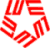 LAMAR UNIVERSITYA Member of the Texas State University SystemADVANCEMENT TO CANDIDACY CERTIFICATE OF APPROVALName:     Student ID: has met Doctoral Program Requirements necessary for Advancement to Candidacy by successfully completing the following:.  EDUD 6353		 All Academic Requirements   	 Proposal DefenseRequired Signatures:Chair:				  Committee Member:			  Committee Member:			  Committee Member:			  Director, Doctoral Program			   Date:			Chair, Educational Leadership			Dean, College of Education			Dean, College of Graduate Studies:			   Date:			D–4c